附件4柳州市柳江区社会投资低风险产业类项目“验登合一”办理流程图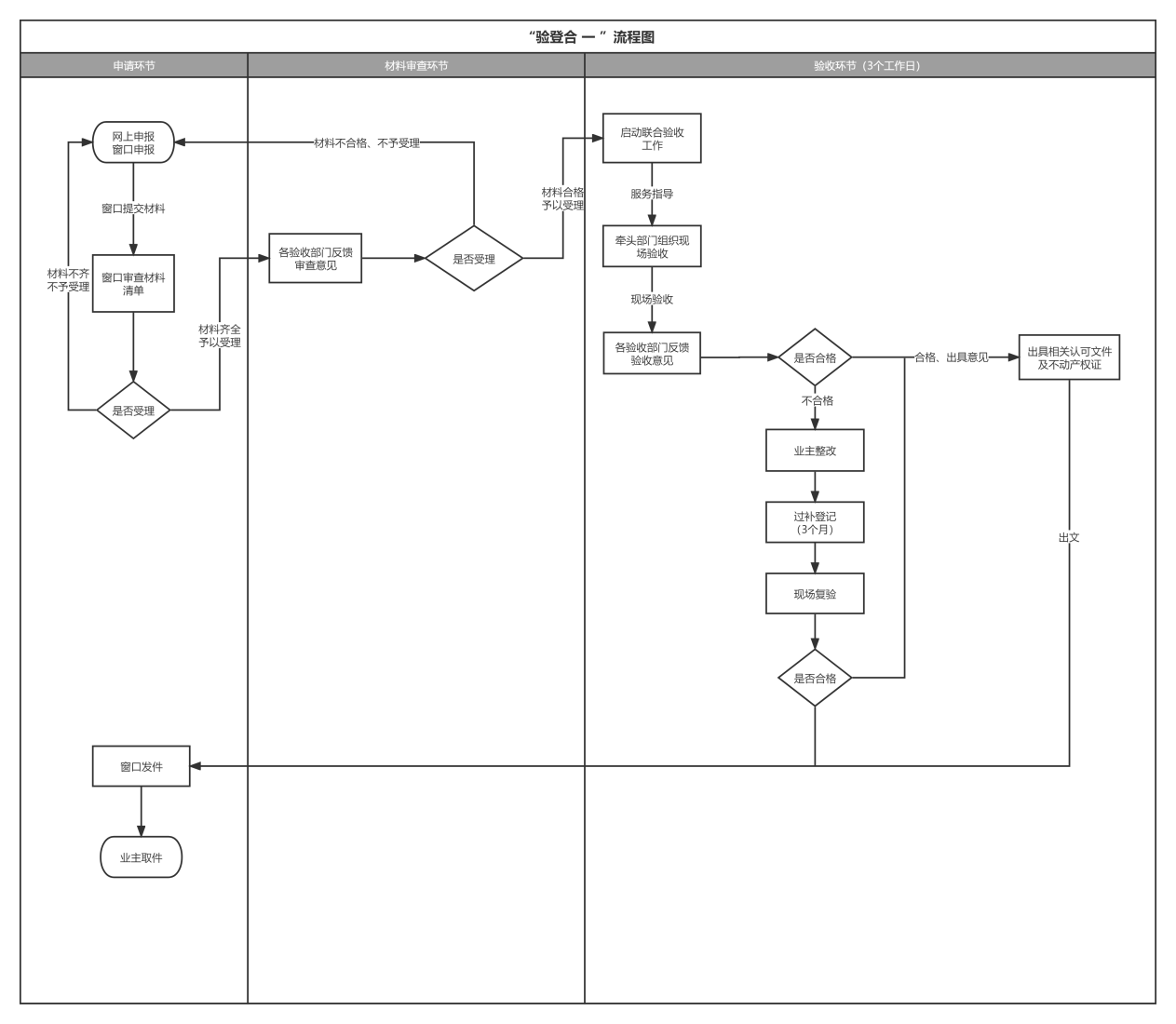 